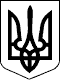 116 СЕСІЯ ЩАСЛИВЦЕВСЬКОЇ СІЛЬСЬКОЇ РАДИ7 СКЛИКАННЯРІШЕННЯ29.04.2020 р.                                            №2249с. ЩасливцевеПро затвердження експертної грошової оцінки земельної ділянки по вул. Миру,  в с. Щасливцеве та її продажНа виконання власного рішення 102 сесії Щасливцевської сільської ради 7 скликання №1879 від 03.10.2019 "Про затвердження технічної документації із землеустрою та надання згоди на викуп земельної ділянки в с. Щасливцеве по вул. Миру, ***" та розглянувши Звіт про експертну грошову оцінку земельної ділянки несільськогосподарського призначення, дата оцінки 14.04.2020 р., складеного Фізичною особою-підприємцем *** (Сертифікат суб’єкта оціночної діяльності №*** виданий 24.10.2019 р. Фондом державного майна України) та Рецензії на цей звіт (від 17.04.2020 р. наданий Фізичною особою-підприємцем *** (Кваліфікаційне свідоцтво оцінювача з експертної грошової оцінки земельних ділянок, серія *** №*** від 20.12.2014 р., видане Державним агентством земельних ресурсів України; посвідчення про підвищення кваліфікації оцінювача з експертної грошової оцінки земельних ділянок, серії *** №*** від 05.12.2018 р. Державною службою України з питань геодезії, картографії та кадастру), враховуючі що на земельній ділянці розташовано об'єкт нерухомого майна – житловий будинок, що є власністю ТОВАРИСТВА З ОБМЕЖЕНОЮ ВІДПОВІДАЛЬНІСТЮ “ХЕРСОНАВТОТРАНС” (ідентифікаційний код юридичної особи – ***) (реєстраційний номер об’єкту нерухомого майна у Державному реєстрі речових прав на нерухоме майно – ***, номер запису про право власності***), керуючись Законом України "Про оцінку земель", ст.ст. 12, 127, 128, 134 Земельного кодексу України, ст. 26 Закону України "Про місцеве самоврядування в Україні", сесія сільської радиВИРІШИЛА:1. Затвердити експертну грошову оцінку земельної ділянки несільськогосподарського призначення (складену Фізичною особою-підприємцем *** (ідентифікаційний номер ***)) з кадастровим номером 6522186500:01:001:10***, площею ., цільове призначення для будівництва та обслуговування житлового будинку господарських будівель і споруд (присадибна ділянка) (КВЦПЗ – 02.01), розташованої по вул. вул. Миру, *** в с. Щасливцеве Генічеського району Херсонської області у сумі *** (***) гривні.2 Передати у власність шляхом викупу (продати уклавши нотаріально посвідчений договір купівлі-продажу), ТОВАРИСТВУ З ОБМЕЖЕНОЮ ВІДПОВІДАЛЬНІСТЮ “ХЕРСОНАВТОТРАНС” (ідентифікаційний код юридичної особи – ***) земельну ділянку зазначену у п. 1 цього рішення за ціною *** (***) гривні, зарахувавши до цієї цини сплачений цією особою відповідно до Договору №*** від 12.02.2020 р., авансовий внесок у *** (***) гривні.3. Товариству зазначеному у пункті 2 цього рішення, сплатити до укладання нотаріально посвідчення договору купівлі-продажу земельної ділянки зазначеної у пункті 1 цього рішення, решту ціни цієї земельної ділянки у розмирі *** (***) гривень на рахунок Щасливцевської сільської ради - №UA***, код платежу ***, одержувач УК у Генічеському районі (код ЄДРПОУ ***), банк Казначейство України (ЕАП), МФО 899998, призначення платежу - "Остаточний розрахунок з оплати ціни земельної ділянки з кадастровим номером 6522186500:01:001:10***".4. Доручити сільському голові Плохушко В.О. на виконання цього рішення укласти нотаріально посвідчений договір купівлі-продажу земельної ділянки зазначеної у п. 1 цього рішення, за ціною та з особою зазначених у п. 2 цього рішення.5. Контроль за виконанням цього рішення покласти на Постійну комісію Щасливцевської сільської ради з питань регулювання земельних відносин та охорони навколишнього середовища.Сільський голова                                                             В. ПЛОХУШКО